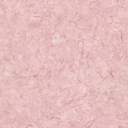 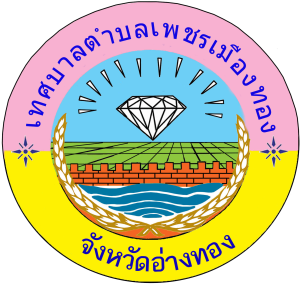 จดหมายข่าว  ฉบับที่  7/2564  ประจำเดือน  เมษายน 2564******************************************************************************รายงานผลการจัดเก็บรายได้ การยื่นแบบและชำระภาษี ประจำปี 2564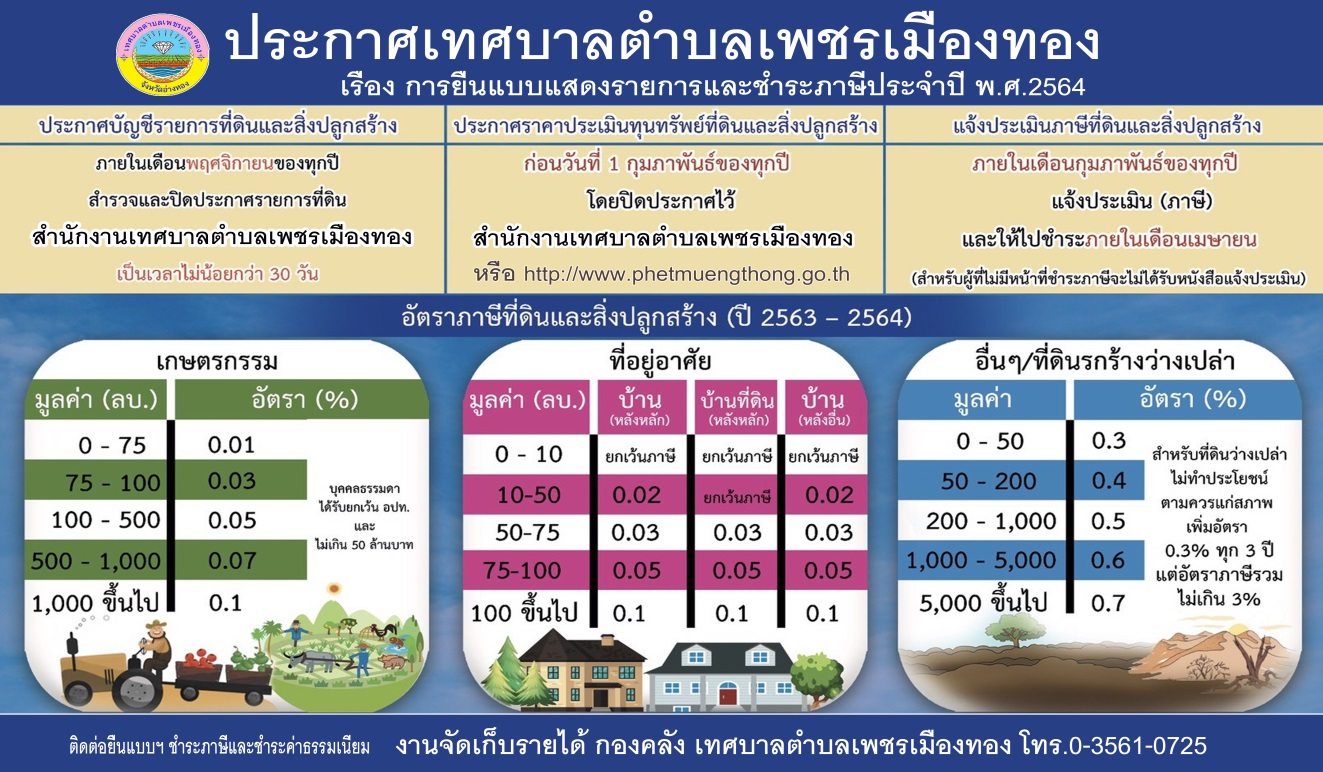 ภาษี/ค่าธรรมเนียมจัดเก็บรายได้ (บาท)เดือน เมษายน 2564จัดเก็บรายได้ทั้งปี (บาท)( 1ตุลาคม 2563 – ปัจจุบัน)ภาษีที่ดินและสิ่งปลูกสร้าง9,309.209,309.20ภาษีป้าย1,060.8074,680.67อากรฆ่าสัตว์5,55039,040ค่าขยะมูลฝอย4,660192,490รวม20,580315,519.87